SUSANA RODRIGUES                                       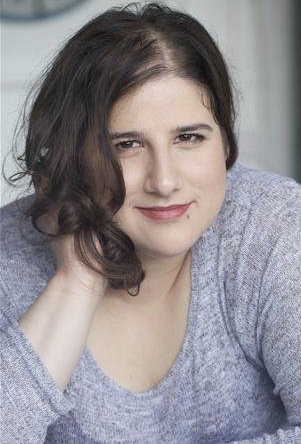 53 Dovet Court                                                                                                            Mursell EstateLondonSW8 1HSPhone: 07484 790 339Email: info@susanarodrigues.co.ukFor more videos or information, please visit: www.susanarodrigues.co.ukLocation: London, United Kingdom                   Eye Colour: BrownHeight: 5’7” (170cm)                                            Hair Colour: BrownWeight: 14st. (94kg)                                             Hair Length: Shoulder LengthPlaying Age: 25 – 35 years                                  Voice Character: EngagingAppearance: Caucasian, Hispanic,                     Voice Quality: Warm Latina, Italian, Mediterranean                                                                                      Photo: John Bucknall                                                                                                                                                                                         Feature Film 2013, Tourist, Hichestan, Blackmount Pictures & Artimana Media Ltd, Hernan Diaz Laserna & Tiger MusigapongShort Film2018, Rodie, You’ve Got Instagram, Invisible Sword Productions, David John Jeffery & Susana Rodrigues2017, Maggie, Captured, Invisible Sword Productions, David John Jeffery & Susana Rodrigues2016, Interviewer, Save The Mosquitoes, Invisible Sword Productions, David John Jeffery & Susana Rodrigues2014, Diane, Tiddly Toos, Nathan Miller2014, Nympha, Optical Illusion, Black Light Enterprises & Pine Box Films, David John Jeffery & Susana Rodrigues 2013, Rachel, Outline, Black Light Enterprises, David John Jeffery2013, Secretary, No Easy Way Out, Art Spaces Ltd, Sylwia Kaczmarek2012, Christine, My Life To Live, Cheng Huan LiAccents & Dialects: (* = native)American-Southern States, American-Standard, Brazilian, English-Standard, Italian, London, Portuguese*, RPLanguages: (* = Native/Fluent)Brazilian Portuguese, English, Portuguese*Music & Dance: (* = highly skilled)Contemporary Dance, Contemporary Singing, Keyboards, Tap DancingPerformance:Actor-Singer, Children's Theatre, Comedy, Green Screen/Chroma Key, Live Roleplay, Musical Theatre, Street Theatre, Voice OverSports: (* = highly skilled)Badminton*, Bowling, Cycling, Fencing, Football, Karting, Pool, Running, Swimming, Table TennisOther Skills:Ambidextrous, Camera Operator, Comedy Songwriting, Computer Literate, Director, Filmmaker, Improvisation, Lyricist, Narration, Photography, Translating, Vision Mixer, Writer, Artist, Painter, Scriptwriter, EditorTraining: Drama Centre London, MA Screen, 2011